SLOVENŠČINA (JEZIK)SREDA, 1. 4. 2020TEMA: VELIKA TISKANA ČRKA DDANES BOMO VADILI ZAPIS VELIKE TISKANE ČRKE D.  Otrok naj s fonomimiko POKAŽE črko D: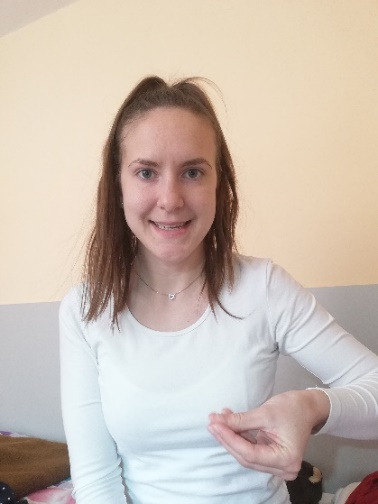 Nato si oglejte naslednji video:https://nasaulica.si/datoteke/Prikaz_pisanja_crk/story_html5.htmlSLEDI PISANJE ČRKE D:Pajkec Piko (II. del), stran 112:  Večkratni pravilno potezni zapis črke D najprej samo s prstkom, nato pa še s tremi različnimi barvicami. V zvezek za SLJ otroku napišite črko D (tako kot vidite na naslednji strani – barvno mu omejite, naj bo pregledno). Otrok naj piše počasi in natančno. Tudi tukaj naj začne najprej samo s prstkom, šele nato s svinčnikom.Iz kartona izdelajte črko D, tako kot ste zadnjič ostale črke.Želim vam veliko ustvarjalnosti!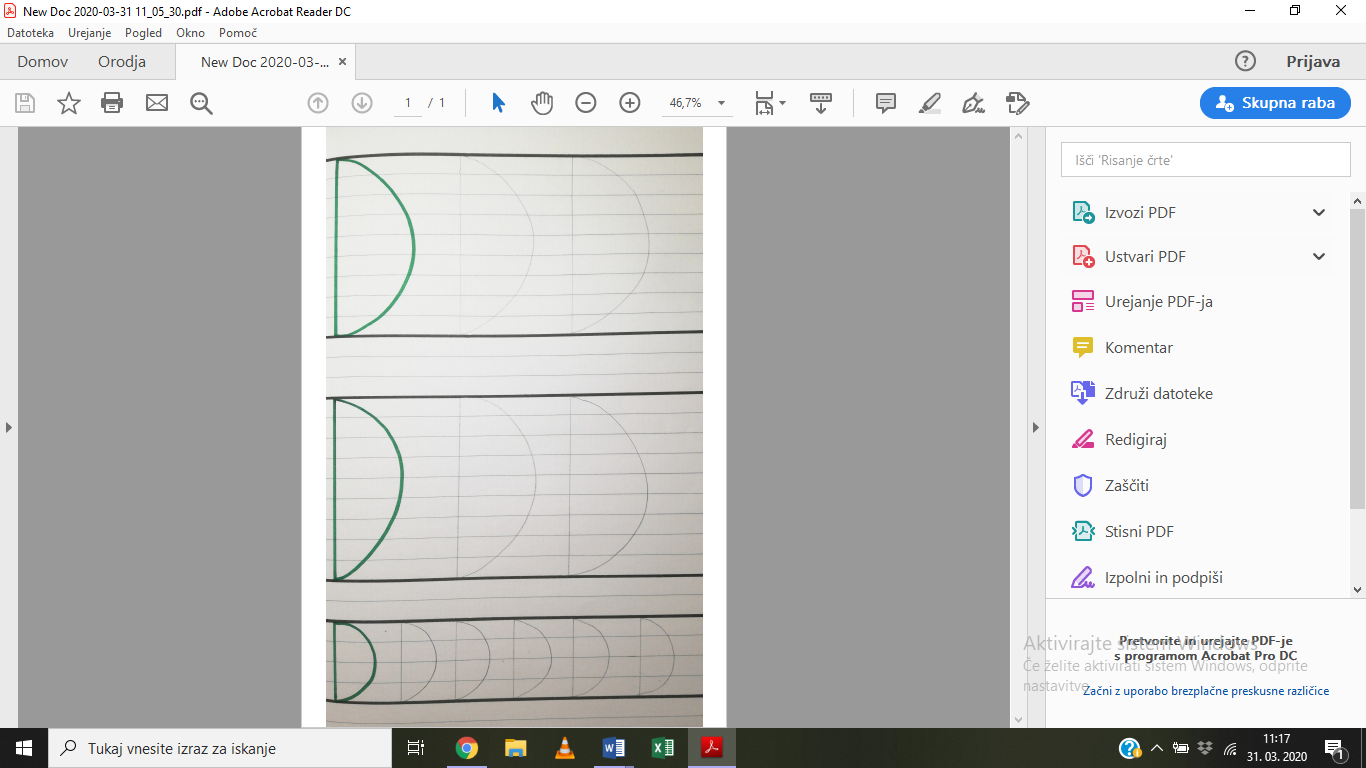 